BUFFER ISSUE RESOLUTION DOCUMENT (BIRD)BIRD NUMBER: 	(for administrative use)ISSUE TITLE:   		C_comp Model Using IBIS-ISS or TouchstoneREQUESTOR:     	Randy Wolff, Micron Technology, Inc.			Walter Katz, Signal Integrity Software, Inc.DATE SUBMITTED:	(for administrative use)DATE REVISED:	(for administrative use)DATE ACCEPTED:	(for administrative use)DEFINITION OF THE ISSUE:The current C_comp model is either a single capacitance or optionally up to four capacitors attached to a [Model]’s power and ground reference terminals.  This simple C_comp model is not accurate enough for high speed buffers.  This BIRD enhances IBIS to allow an alternative C_comp model using an IBIS-ISS subcircuit or Touchstone file.  An enhanced C_comp model would allow modeling of effects such as frequency and voltage dependencies.SOLUTION REQUIREMENTS:The IBIS specification must meet these requirements:Table 1: Solution RequirementsSUMMARY OF PROPOSED CHANGES:For review purposes, the proposed changes are summarized as follows:Table 2: IBIS Keywords, Subparameters, AMI Reserved_Parameters, and AMI functions AffectedPROPOSED CHANGES:A new keyword [C_comp Model] shall be positioned after [C Comp Corner].  In the tree diagram under [Model] and after [C Comp Corner], add:   │         ├── [C_comp Model]				Param, File_IBIS-ISS   │         │							File_TS, Number_of_terminals The [C Comp Corner] keyword requires a modification to the “Required” description as noted below:Keyword:	[C Comp Corner]Required:  	Yes, if the [C_comp Model] keyword is presentThe [Component] keyword requires a modification to the “Usage Rules” description as noted below:Si_location and Timing_location are optional and specify where the Signal Integrity and Timing measurements are made for the component.  Allowed values for either subparameter are “Die” or “Pin”.  For pins that connect to a buffer through an [Interconnect Model Set keyword described below, the “Die” selection shall be at the buffer terminal location. The default location is at the “Pin”.  The “Die” location refers to the Buffer_I terminal of a [C_comp Model], if [C_comp Model] is present and includes Buffer_I terminal After the keyword [C Comp Corner] add:Keyword:	[C_comp Model], [End C_comp Model]Required:	NoDescription:	Defines an enhanced C_comp model referenced in an external file using either the Touchstone or IBIS-ISS languages.  The [C_comp Model] has terminals compatible with the [Model] keyword or has terminals compatible with the [Model] keyword plus additional  connecting between the [Model] and  input buffer.  Up to two [C_comp Model]/[End C_comp Model] sections may exist within a single [Model].Sub-Params:	Mode, Param, File_IBIS-ISS, File_TS, Number_of_TerminalsUsage Rules:	If [C_comp Model] is present, it overrides [C Comp Corner] or any other C_comp* representations.  If [C_comp Model] is present, [C Comp Corner] is required.  EDA software may use the [C Comp Corner] values for V-T curve shaping during simulation.Other Notes:The following subparameters are defined:ModeParamFile_IBIS-ISSFile_TSNumber_of_terminals = <value>In addition to these subparameters, the [C_comp Model]/[End C_comp Model] section may contain lines describing terminals and their connections.  No specific subparameter name, token, or other string is used to identify terminal lines.Unless noted below, no C_comp Model subparameter requires the presence of any other subparameter.  Mode rules:The subparameter Mode is required and may be either Driving, Non-Driving, or All.  If the top-level model type is one of the I/O or 3-state models, Mode may be Driving, Non-Driving, or All, and up to two C_comp Models may be defined, one for Driving mode and one for Non-driving mode.  For example, if the C_comp Model mode is Non-Driving, then the C_comp Model is used only in the high-Z state of a 3-state model. The Mode cannot conflict with the top-level model type.  For example, if the top-level model type is Open or Output, Mode cannot be set to Non-Driving.  Similarly, if the top-level model type is Input, Mode cannot be set to Driving.The C_comp Model mode can be set to All to cover all permitted modes for any top-level model type including, for example, Input, Output, and I/O.Example: Mode  DrivingParam rules:The subparameter Param is optional and only legal with the File_IBIS-ISS subparameter documented below.  Param is illegal with the File_TS subparameter documented below.  Param shall be followed by several arguments: an unquoted string argument giving the name of the parameter to be passed into the IBIS-ISS subcircuit, a reserved word for the parameter format, and other arguments based on the parameter format to be passed into the IBIS-ISS subcircuit.  Valid entries for format are:Value – A single numerical value or string value.Corner – Three numerical values or three string values (surrounded by double quotes) located in the typ, min and max columns.  A typ value is required.  Either or both the min and max entries may be NA, in which cases the typ entry is used.  The typ, min and max parameters are associated with the corner_name Typ, Min and Max files and their corresponding circuit_names respectively.  Several Param lines are permitted as long as each of the parameter names is unique within the [C_comp Model]/[End C_comp Model] section.  The Param values shall all be numerical or all string values (or NA).  The numerical value rules follow the scaling conventions in Section 3.2, “SYNTAX RULES”.  The EDA tool is responsible for translating IBIS specified parameters into IBIS-ISS parameters.  For example, 1 megaohm, would be represented as 1M in Param value according to the Section 3 rules, but would be converted by the EDA tool to case-insensitive 1meg (1X is not recommended) or 1E6 for IBIS-ISS use.  Quoted string parameters in IBIS are converted to the string parameter syntax in IBIS-ISS subcitcuits.  For example, the Param value “typ.s1p” would be converted to str(‘typ.s1p’) in IBIS-ISS subcircuits. Examples: | Param  param_name format    typ       min       maxParam    R_esr      Corner    4.0       6.0       2.0Param    C_123      Value     425fParam    ts_file    Corner    “typ.s1p” “min.s1p” “max.s1p”File_IBIS-ISS rules:Either File_IBIS-ISS or File_TS is required for a [C_comp Model]/[End C_comp Model] section.  The File_IBIS-ISS subparameter is followed by three unquoted string arguments consisting of corner_name, file_reference, and circuit_name (.subckt name) for an IBIS-ISS file.  The IBIS-ISS file under file_reference shall be located in the same directory as the referencing .ibs file or in a specified directory under the referencing file as determined by the directory path (i.e., a file reference containing a relative path to a directory below that of the referencing .ibs file is permitted).  The corner_name shall be Typ, Min or Max.  File_IBIS-ISS for the Typ corner_name is required, and File_IBIS-ISS for the Min and Max corner_names are optional.  If present, each File_IBIS-ISS shall have a unique corner_name.  If File_IBIS-ISS for either the Min or Max corner_name is missing, the File_IBIS-ISS for the Typ corner_name shall be used to describe the missing corner_name file reference.  The Min and Max file_names should represent minimum (slow) and maximum (fast) model conditions respectively.Examples: | file_type    corner_name  file_reference  circuit_name (.subckt name)File_IBIS-ISS  Typ          c_comp.iss      c_comp_typFile_IBIS-ISS  Min          c_comp.iss      c_comp_min | same file as TypFile_IBIS-ISS  Max          c_comp_max.iss  c_comp_max | in separate fileFile_TS rules:Either File_TS or File_IBIS-ISS is required for a [C_comp Model]/[End C_comp Model] section.  File_TS is followed by three unquoted string arguments for typ, min, and max Touchstone file references.  The typ entry is required and shall point to a Touchstone file representing typical conditions and located in the same directory as the referencing .ibs file or in a specified directory under the referencing file as determined by the directory path (i.e., a file reference containing a relative path to a directory below that of the referencing .ibs file is permitted).  The min and max entries may point to the same file or other files representing minimum (slow) and maximum (fast) models or contain NA.  If the entry is NA, the typical file entry shall be used.Examples: | file_type  typ             min             maxFile_TS      c_comp_typ.s5p  c_comp_min.s5p  c_comp_max.s5p| file_type  typ             min             maxFile_TS      c_comp_typ.s4p  c_comp_min.s4p  NANumber_of_terminals rules: The Number_of_terminals subparameter is required and defines the number of Terminals associated with the C_comp Model.  The subparameter name shall be followed by a single integer argument on the same line.  The argument shall be separated from the subparameter name by the “=” character.  The subparameter name, “=” character, and argument may optionally be separated by whitespace.  Only one Number_of_terminals subparameter may appear for a given [C_comp Model] keyword.  The Number_of_terminals subparameter shall appear before any terminal lines and after all other subparameters for a given C_comp Model.For File_IBIS-ISS, the Number_of_terminals value shall be equal to the number of subcircuit terminals for an IBIS-ISS subcircuit.  Because an IBIS-ISS subcircuit requires at least two terminals including a reference, the Number_of_terminals value shall be 2 or greater.  The IBIS-ISS subcircuit terminals shall not contain an ideal reference node (SPICE node 0 or its synonyms).For File_TS, the Number_of_terminals value shall be a value equal to N+1 (where N is the number of ports in the Touchstone file).  Because a Touchstone file requires at least one port, the Number_of_terminals value shall be 2 or greater.Terminal line rules: Terminal lines shall appear after the Number_of_terminals subparameter and before the [End C_comp Model] keyword.  No token or reserved word identifies terminal lines.  Each terminal line contains information on a terminal of an IBIS-ISS subcircuit (or Touchstone file).  Two or more terminal lines may appear under a given [C_comp Model] keyword.  At least one signal and one reference terminal line is required.Terminal lines are of the following form, with each identifier separated by whitespace:<Terminal_number> <Terminal_type>Terminal_numberThe Terminal_number is the identifier for a specific terminal.  shall be  less than or equal to the Number_of_terminals. The same Terminal_number shall not appear more than once for a given C_comp Model.  For File_IBIS-ISS, the Terminal_number entry shall match the IBIS-ISS terminal (node) position.  The Terminal_number entries may be listed in any order  long as there are no duplicate entries. Each IBIS-ISS terminal shall have a terminal line entry.For File_TS, the Terminal_number entry shall match the Touchstone file port number or reference terminal line, as shown below.  The Terminal_number entries may be listed in any order  long as there are no duplicate entries.  The terminal line for Terminal_number N+1 is required as a reference terminal for each port and shall be connected to a rail terminal in the C_comp Model.  All ports of the Touchstone file shall have a terminal line entry.Terminal_number	Port1                    		12                         	2…N                       	NN+1			Reference terminal for the Touchstone fileTerminal_type
Terminal_type shall be one of the following: _I/O_IPullup_refPulldown_refPower_clamp_refGnd_clamp_refExt_refTerminal_type entries are described in Table 1.Table 1 – Terminal_type DefinitionsA C_comp Model can replace C_comp by connecting a single terminal of the C_comp Model at the same location that the [Model]’s C_comp connects (see Figure X If it is desired to view the analog input waveform at the input buffer, the C_comp Model can contain the terminal Buffer_I as seen in Figure .  Buffer_I may be referenced as a Si_location and/or Timing_location by [Component].  The terminal Buffer_I is analogous to the terminal my_receive of an [External Model] as seen in Figure 24.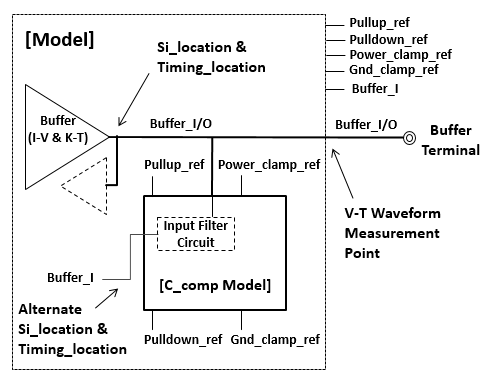 Figure Examples:[C_comp Model] File_IBIS-ISS  Typ  A.iss  AMode Non-DrivingParam  C  Corner  1pF  1.5pF  0.5pFNumber_of_Terminals 21 Buffer_I/O2 Gnd_clamp_ref[End C_comp Model][C_comp Model]File_IBIS-ISS  Typ  B.iss  BMode AllNumber_of_Terminals 1 Buffer_O2 Buffer_I3 Pullup_ref4 Pulldown_ref5 Power_clamp_ref6 Gnd_clamp_ref[End C_comp Model]The following section should be appended to the end of the IBIS document.RULES OF PRECEDENCEThe EDA tool shall either use C_comp* or [C_comp Model], but not both.  The user and EDA tool may assume that [C_comp Model] is more accurate than C_comp*.  EDA software may use the [C Comp Corner] values for V-T curve shaping during simulation.BACKGROUND INFORMATION/HISTORY:Several drafts of the BIRD document were shared with the IBIS ATM task group in late 2014 and early 2015.  Draft 6 from April 7, 2015 is found here: http://www.ibis.org/macromodel_wip/archive/20150407/randywolff/C_comp%20Model%20Using%20IBIS-ISS%20BIRD%20draft%206/.  Draft 6 was used as a starting point for this BIRD with the document updated for the new BIRD template.Notes on a discussion of the requirements section were captured in the IBIS ATM meeting minutes of May 31, 2016, http://www.ibis.org/macromodel_wip/minutes/20160531/. Notes on the addition of the Mode subparameter were captured in the IBIS ATM meeting minutes of August 15, 2017, http://www.ibis.org/macromodel_wip/minutes/20170815/.RequirementNotesAllow an IBIS-ISS subcircuit or Touchstone file to be used as a C_comp model.Allow up to three models to be declared and define how they align with typ/min/max corners.Define the terminals of the C_comp model including references, signal and a receiver terminal for probing the input buffer.A receiver terminal would allow for modeling series element filtering between the pad and the input buffer.  EDA software could support plotting of the waveform at this terminal and measurement of signal switching thresholds at this terminal.Support single-ended  pseudodifferential models.Explain handling of the reference for Touchstone files.Define how parameters can be instantiated and passed into the IBIS-ISS subcircuits for each of the typ/min/max corners. Parameters should be single values that can be passed into either the typ, min or max corner subcircuit.  Parameters are not meant to define ranges or allow sweeps.Explain hierarchy of the new C_comp model with existing keywords including [C Comp Corner] or any other C_comp* models.The new C_comp model should override other C_comp models.  May need to explain how a simulator could use traditional C_comp* values for K-T curve generation.  Recommended use of [C Comp Corner] for this.Specification ItemNew/Modified/OtherNotes[C_comp Model]NewPositioned after [C Comp Corner][C Comp Corner]ModifiedRequired when using [C_comp Model][Component]ModifiedSi_location & Timing_location sub-paramsTerminal_typeDefinitionBuffer_I/OConnects to the [Model]’s signal terminal.Buffer_IAvailable when there is a series element between the Buffer_I/O terminal and the input buffer, where  and/or  measurements could be made for the component.  This location may be referenced as a Si_location and/or Timing_location by [Component].Pullup_refConnects to the [Model]’s pullup reference.Pulldown_refConnects to the [Model]’s pulldown reference.Power_clamp_refConnects to the [Model]’s power clamp reference.Gnd_clamp_refConnects to the [Model]’s ground clamp reference.Ext_refConnects to the [Model]’s external reference.